รูปผู้เข้าร่วมการประชุมประชาคมท้องถิ่นระดับตำบลหัวหนองครั้งที่  1 / ๒๕62    วันที่  29  พฤษภาคม  ๒๕62  เวลา  09.๓๐  น.  ณ  ห้องประชุมองค์การบริหารส่วนตำบลหัวหนอง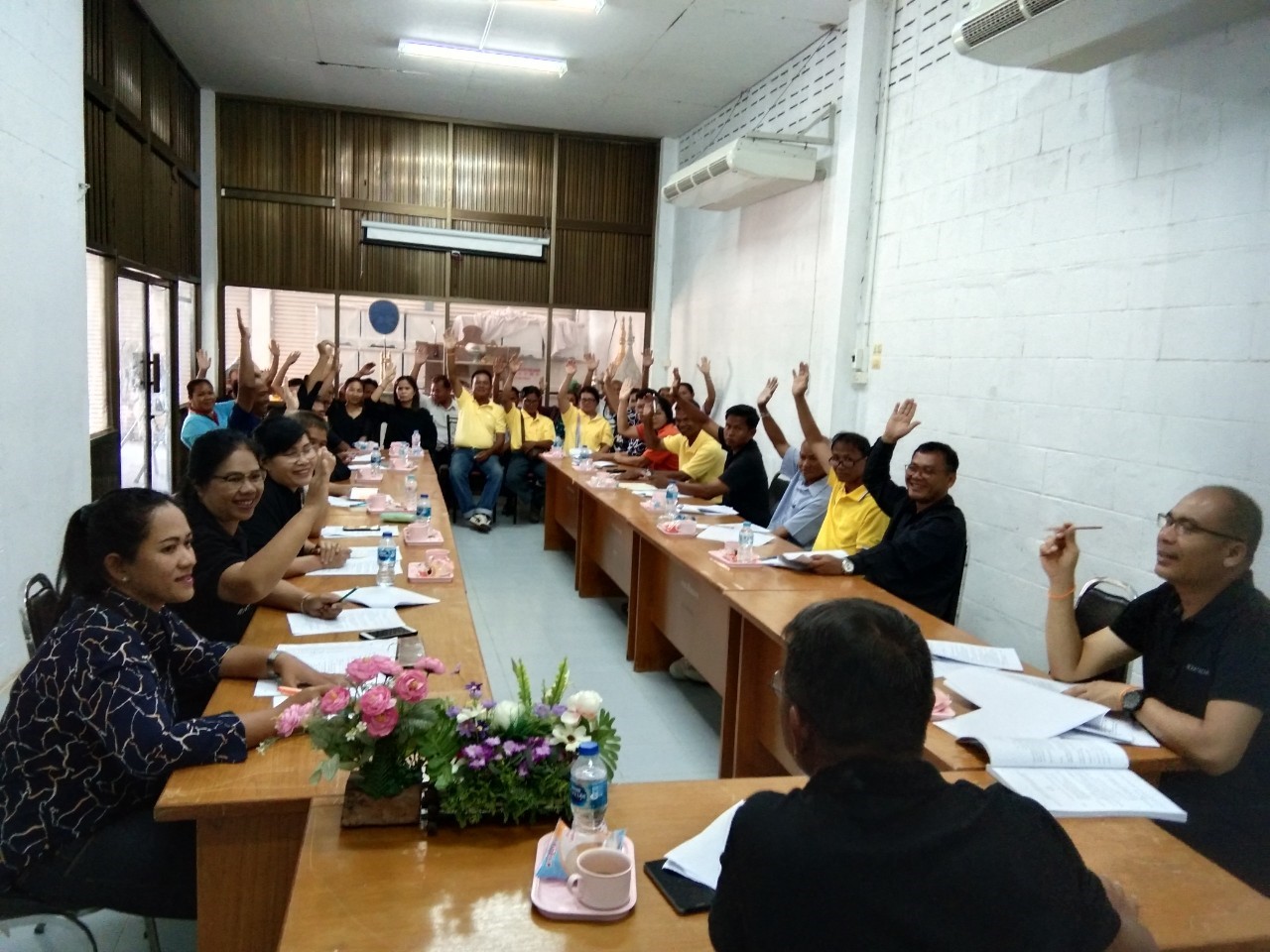 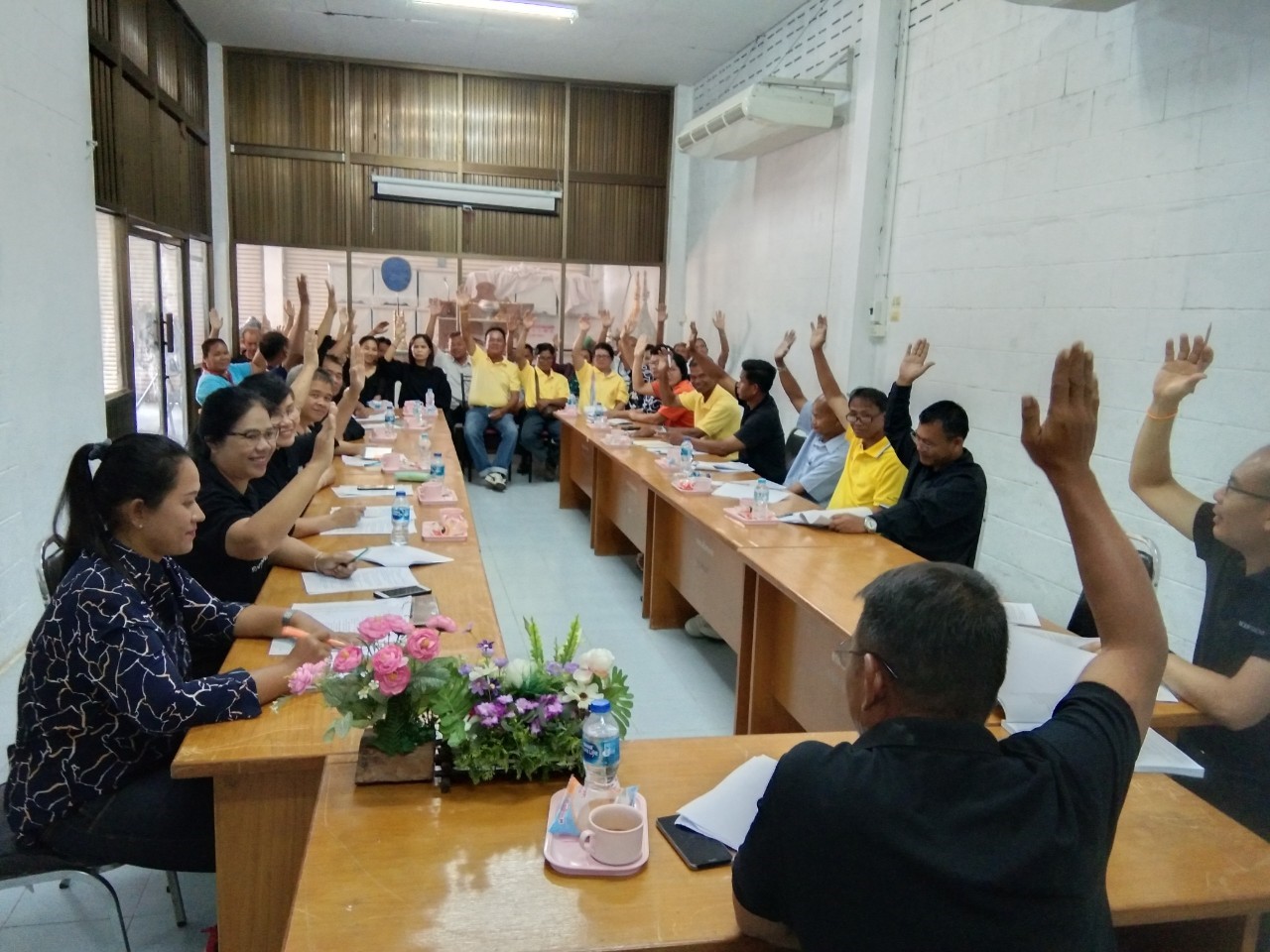 -2-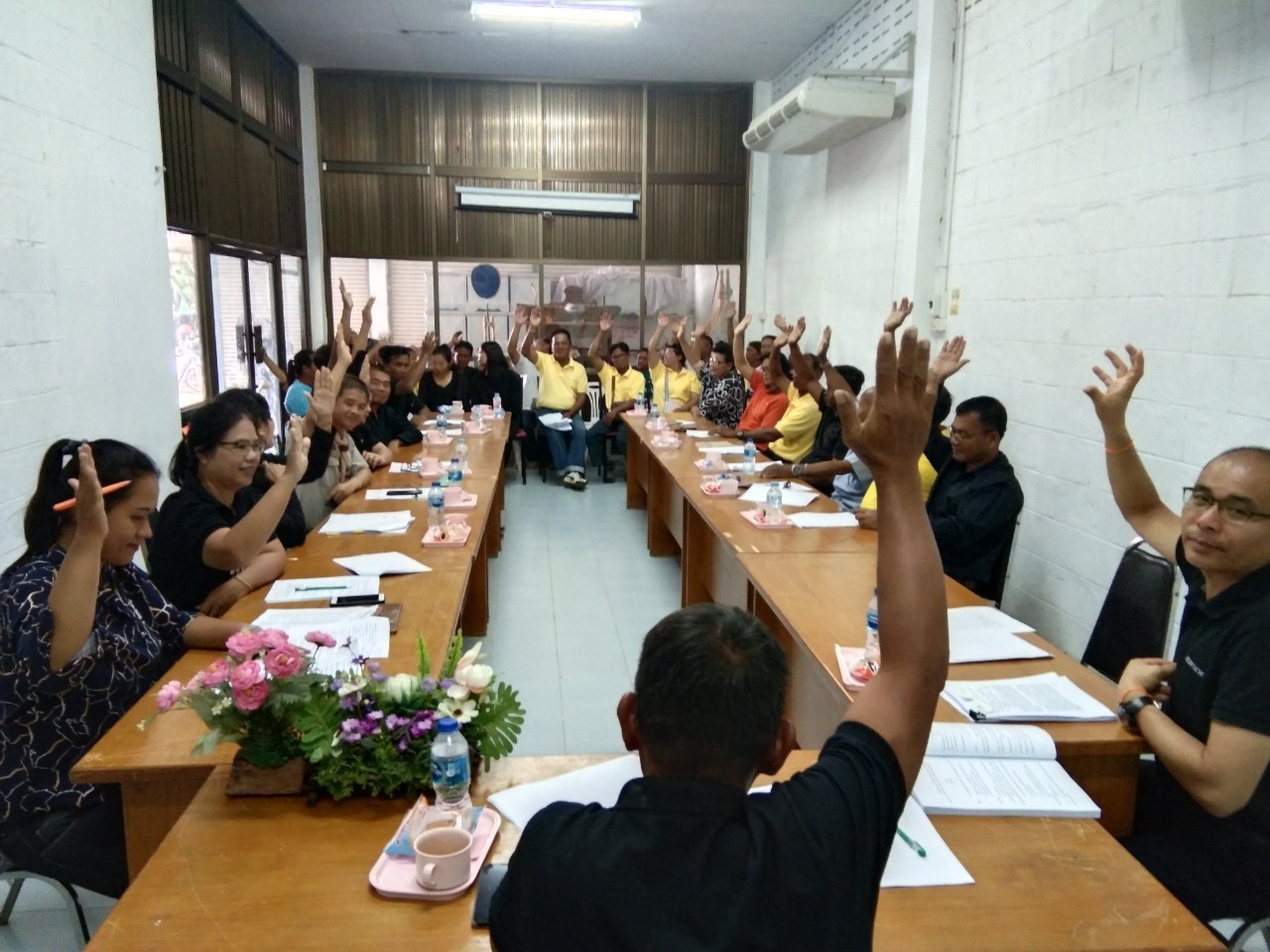 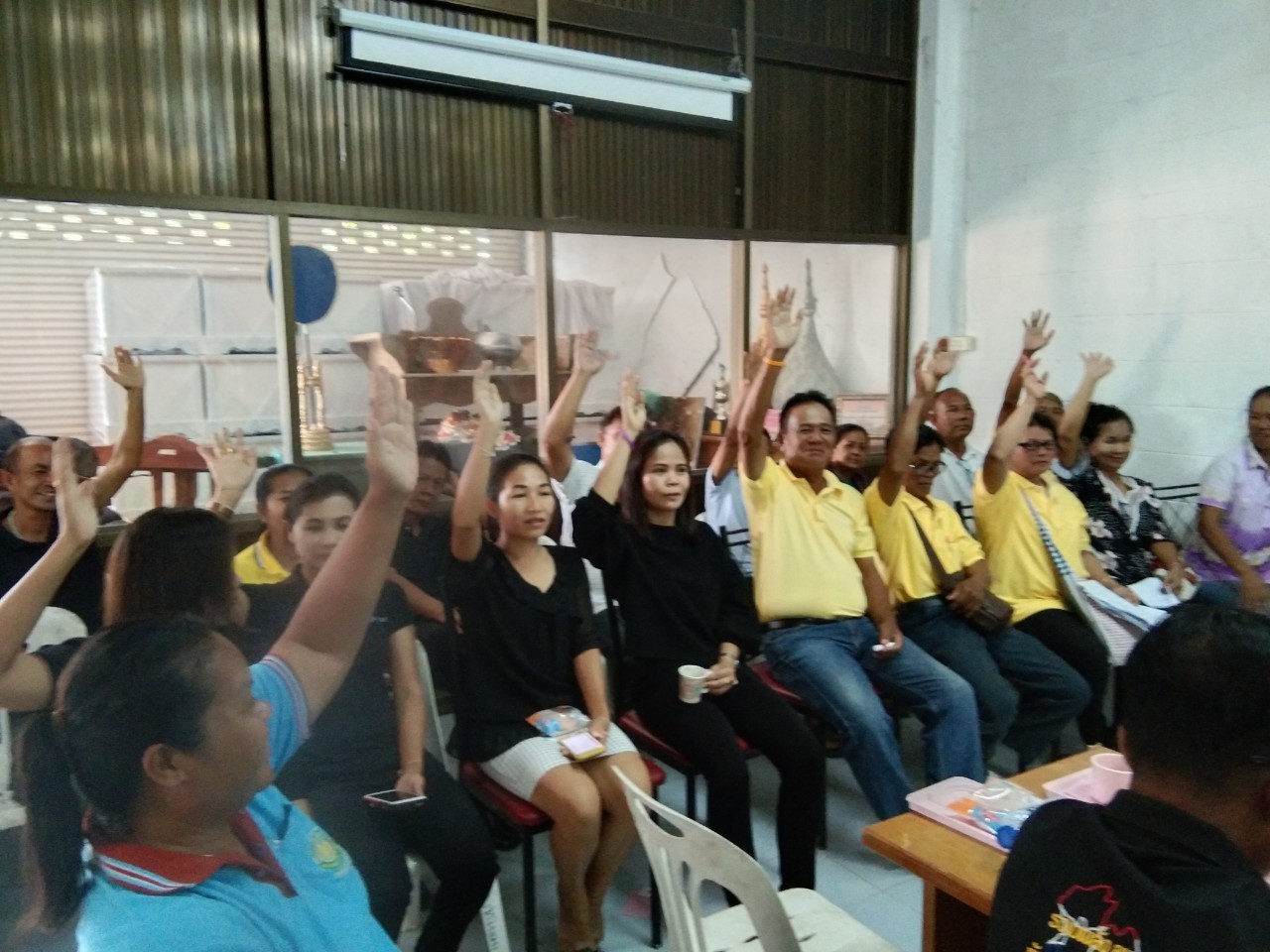 รูปผู้เข้าร่วมประชุมคณะกรรมการสนับสนุนการจัดทำแผนพัฒนาท้องถิ่น อบต.หัวหนองครั้งที่  ๒ / ๒๕62    วันที่  7  มิถุนายน  ๒๕62  เวลา  13.๓๐  น.  ณ  ห้องประชุมองค์การบริหารส่วนตำบลหัวหนอง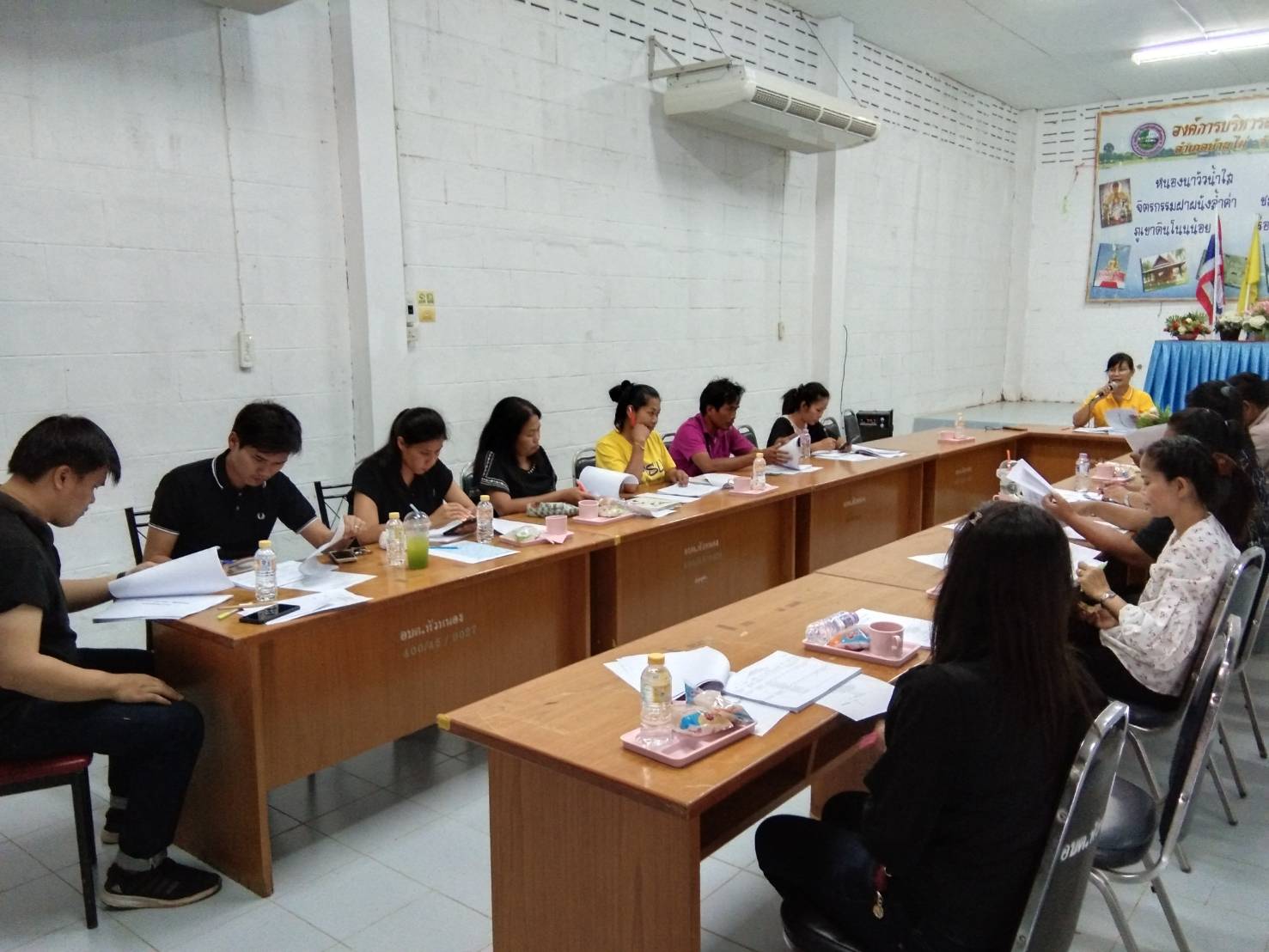 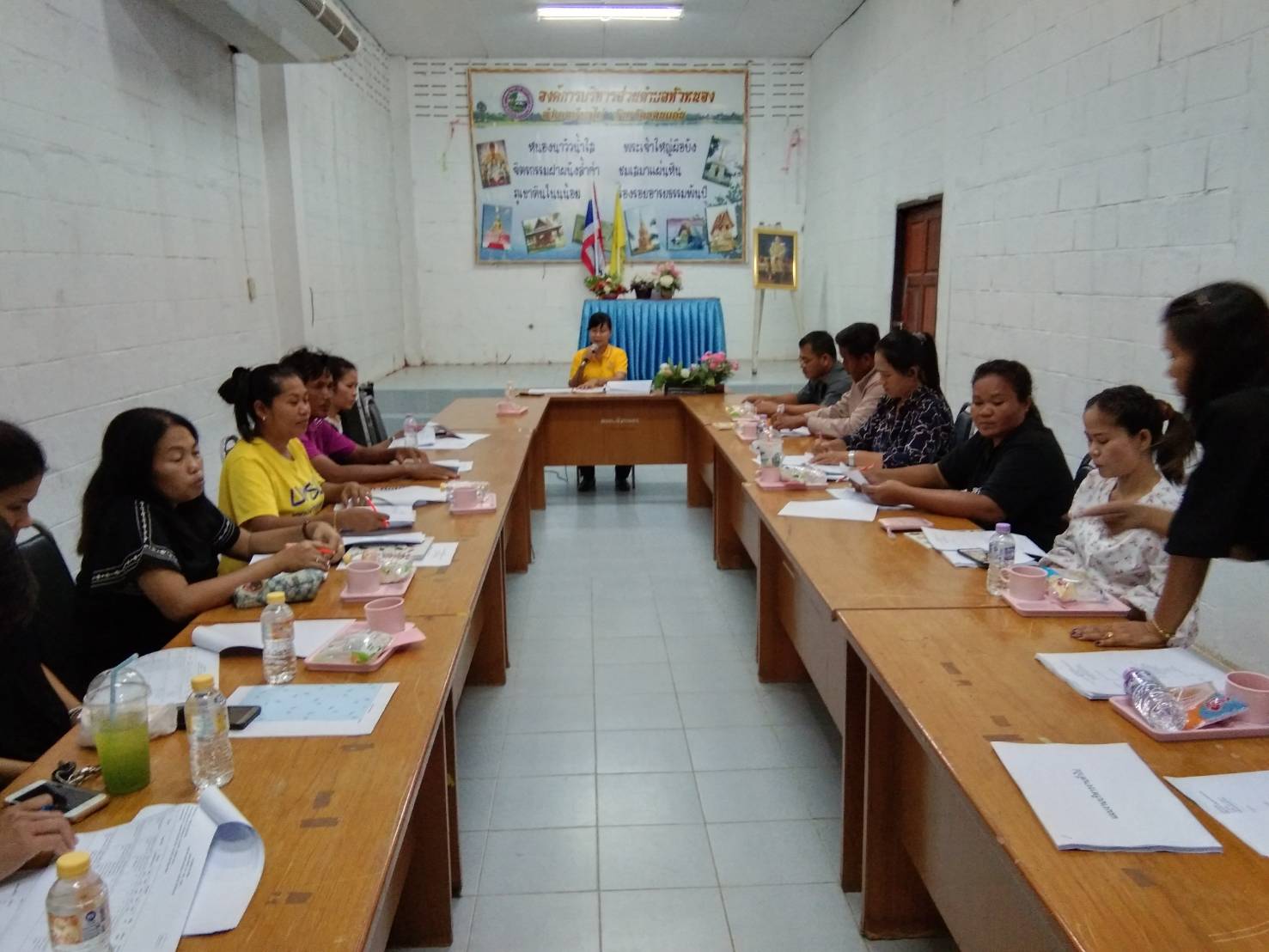 รูปภาพผู้เข้าร่วมประชุมคณะกรรมการพัฒนาท้องถิ่น อบต.หัวหนอง  ครั้งที่  2/ ๒๕62  วันที่  12  มิถุนายน  ๒๕62  เวลา  ๐๙.๓๐  น.  ณ  ห้องประชุมองค์การบริหารส่วนตำบลหัวหนอง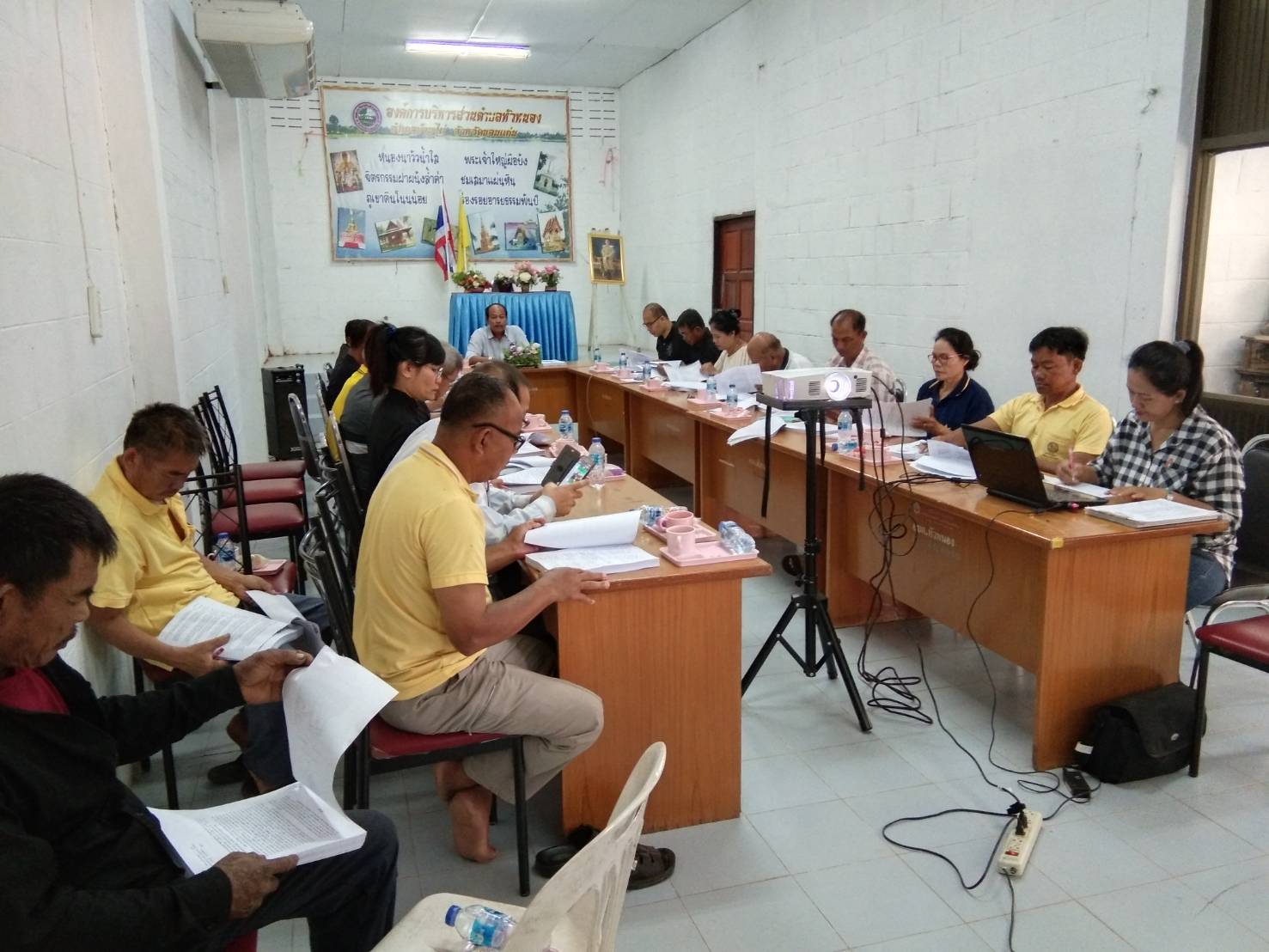 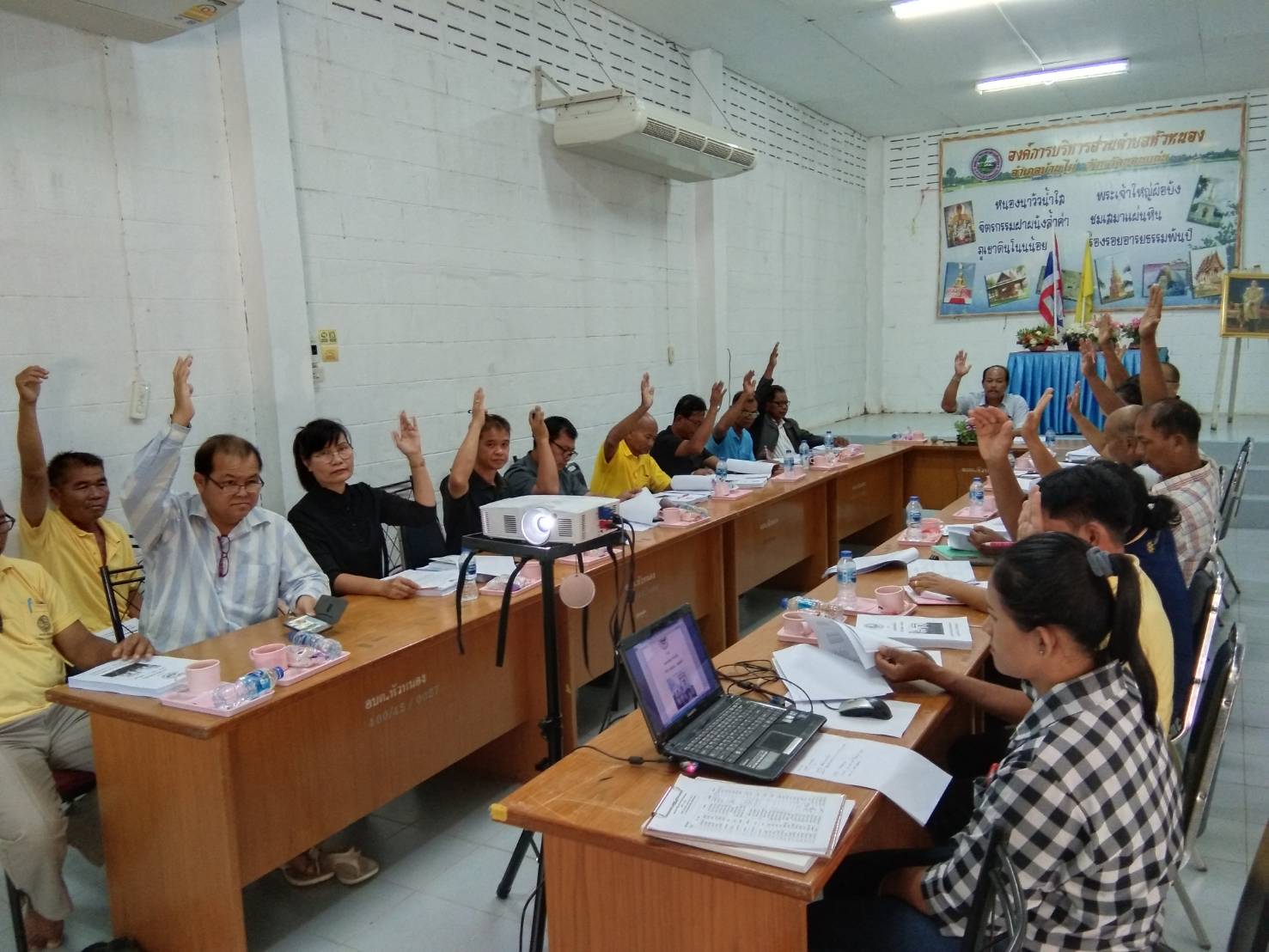 